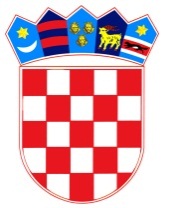           REPUBLIKA HRVATSKAOSJEČKO-BARANJSKA ŽUPANIJA            OPĆINA ŠODOLOVCI              OPĆINSKO VIJEĆEZAPISNIKsa  13. sjednice Općinskog vijeća Općine Šodolovci održane dana 17. veljače 2023. godine Zbog kratkoće rokova za postupanje i iz razloga ekonomičnosti, održana je elektronička sjednica Općinskog vijeća Općine Šodolovci uz korištenje sredstava elektroničke komunikacije.Predsjednik Općinskog vijeća Općine Šodolovci dostavio je dana 16.2.2023. godine, posredstvom i uz tehničku i stručnu pomoć Jedinstvenog upravnog odjela, vijećnicima Poziv za 13. sjednicu uz priložene materijale za sjednicu te je navedeno da će se glasovanje vršiti od trenutka dostave poziva i materijala do dana 17.2.2023. godine do 15.00 sati na način da svaki vijećnik svoje glasovanje ZA, PROTIV ili SUZDRŽAN o predloženoj Odluci dostavi putem e-maila Jedinstvenom upravnom odjelu na e-mail: procelnik@sodolovci.hr .Vijećnici koji su sudjelovali u glasovanju: Lejla Tešanović, Vjekoslav Brđanin, Lazar Telenta, Stevan Živković, Čedomir Janošević, Slobodanka Bijelić, Goran Penava, Goran Kovačević, Đurđica Ratković.Vijećnici koji nisu sudjelovali u glasovanju: nema.Ostali sudionici sjednice: Pročelnica Jedinstvenog upravnog odjela Općine Šodolovci Jovana Avrić (kao zapisničar i tehnički suradnik Predsjednika Općinskog vijeća radi organizacije provedbe sjednice i glasovanja).Dnevni red za 13. sjednicu bio je sljedeći:DNEVNI RED1. Prijedlog Odluke o izmjeni Odluke o kupovini nekretnine označene kao k.č.br. 279/5, k.o. Šodolovci u vlasništvu Doma zdravlja Osječko-baranjske županijeTOČKA 1. PRIJEDLOG ODLUKE O IZMJENI ODLUKE O KUPOVINI NEKRETNINE OZNAČENE KAO K.Č.BR. 279/5, K.O. ŠODOLOVCI U VLASNIŠTVU DOMA ZDRAVLJA OSJEČKO-BARANJSKE ŽUPANIJEVijećnicima je uz Poziv za 13. sjednicu Općinskog vijeća Općine Šodolovci dostavljen i Prijedlog Odluke o izmjeni Odluke o kupovini nekretnine označene kao k.č.br. 279/5, k.o. Šodolovci u vlasništvu Doma zdravlja Osječko-baranjske županije.Uz Prijedlog Odluke vijećnicima je dostavljeno i Obrazloženje izmjena a koje se odnose na izmjenu cijene te umjesto dosadašnjih procijenjenih 276.00,00 kuna izmijenjena procijenjena cijena iznosi 37.560,55 eura odnosno 283.000,00 kuna.U privitku Poziva dostavljena je još i  Procjena tržišne vrijednosti zgrade javne namjene radi prodaje broj 81/2022 te Odluka o prodaji nekretnine u Šodolovcima donesena od strane Upravnog vijeća Doma zdravlja Osječko-baranjske županije.Vijećnici su se u za to predviđenom vremenu o Prijedlogu Odluke, glasujući elektroničkom poštom izjasnili na sljedeći načinZA je glasovalo devet (9) vijećnikaPROTIV niti jedan (0)SUZDRŽAN niti jedan (0)Naknadnim pregledom pristiglih e-mailova i glasovanja vijećnika Predsjednik vijeća konstatirao je da je jednoglasno s devet glasova ZA općinsko vijeće Općine Šodolovci usvojilo i donijelo:ODLUKUo izmjeni Odluke o kupovini nekretnine označene kao k.č.br. 279/5, k.o. Šodolovci u vlasništvu Doma zdravlja Osječko-baranjske županije(Odluka se prilaže zapisniku i njegov je sastavni dio- prilog 1).Sjednica je završila nakon isteka roka za glasovanje i utvrđivanja rezultata glasovanja.ZAPISNIČAR:                                                              PREDSJEDNIK OPĆINSKOG VIJEĆA: Jovana Avrić                                                                                       Lazar TelentaKLASA: 024-03/23-02/2URBROJ: 2158-36-01-23-2Šodolovci, 17. veljače 2023.